Nisan ayı Reel Kesim Güven Endeksi (RKGE) Türkiye Cumhuriyeti Merkez Bankası (TCMB) tarafından 24 Nisan 2015 tarihinde yayımlandı. 2015 yılı Mart ayında 103,5 olan RGKE, Nisan ayında 4,5 puan artarak 107,9 seviyesine çıkmıştır. Mevsimsellikten arındırılmış reel kesim güven endeksi ise (RKGE-MA) bir önceki aya göre 1,5 puan artarak 102,7 puan seviyesine çıkmıştır.Nisan ayında Reel Kesim Güven Endeksi (Şekil 1) bir önceki aya göre yüzde 4,3 artmıştır. Endeks bir önceki yılın aynı ayına göre ise yüzde 4,2 oranında azalmıştır. Mevsimlikten arındırılmış Reel Kesim Güven Endeksi (RKGE-MA) ise bir önceki aya göre yüzde 1,5 artarken, bir önceki yılın aynı ayına göre yüzde 4,4 azalmıştır.Şekil 1: Reel Sektör Güven Endeksi (Nisan 2014-Nisan 2015)Endeksi oluşturan yayılma endeksleri incelendiğinde, ihracat sipariş miktarı (gelecek üç ay) endeksi bir önceki aya göre düşüş gösterirken; mevcut toplam sipariş miktarı, mevcut mamul mal stok miktarı, üretim hacmi (gelecek üç ay), toplam istihdam (gelecek üç ay), toplam sipariş miktarı (son üç ay), sabit sermaye yatırım harcaması ve genel gidişat endekslerinin arttığı görülmektedir.İhracat sipariş miktarı (gelecek üç ay) endeksi incelendiğinde bir önceki aya göre yüzde 0,1 oranlarında azalış göstermiştir. Aynı endeks 2014 yılı Nisan ayına göre ise yüzde 4,2 oranında azalmıştır. Şekil 2: Üretim Hacmi, Toplam Sipariş Miktarı ve İhracat Sipariş Miktarı (Nisan 2014 - Nisan 2015)Nisan ayı mevcut toplam sipariş miktarı endeksi Mart ayına göre yüzde 6,8 (5,7 puan) artarak 89,1 seviyesinde gerçekleşmiştir. Geçen yılın Nisan ayına göre ise endeks yüzde 2,7 (2,5 puan) düşmüştür. Mevcut mamul stok miktarı Nisan ayında bir önceki aya göre yüzde 0,6, gelecek üç ay için üretim hacmi ise yüzde 4,6 oranında artış sergilemiştir. Toplam istihdam (Gelecek üç ay), toplam sipariş miktarı (son üç ay) ve sabit sermaye harcaması endeksleri ise bir önceki aya göre sırasıyla, 5,3, 15,8 ve 1,1 oranında artış göstermişlerdir. Bir önceki yılın aynı ayına göre yüzde 15,2 oranında gerileyen genel gidişat endeksi ise, Nisan 2015’de bir önceki aya göre yüzde 2,7 oranında artarak 90,7 puan olmuştur.Tablo 1: Bileşenler Bazında Reel Kesim Güven Endeki (Nisan 2014, Mart 2015-Nisan 2015)2015 Nisan REEL KESİM GÜVEN ENDEKSİ24 Nisan 2015                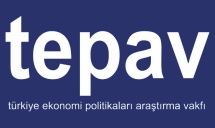 REEL KESİM GÜVEN ENDEKSİ (RKGE)REEL KESİM GÜVEN ENDEKSİ (RKGE)REEL KESİM GÜVEN ENDEKSİ (RKGE)REEL KESİM GÜVEN ENDEKSİ (RKGE)2 0 1 4           2015                         2015           2015                         2015NisanMartNisanReel Kesim Güven Endeksi112,7103,5107,9Toplam sipariş miktarı (Mevcut durum)91,683,489,1Mamul mal stok miktarı (Mevcut durum) (*) 96,593,894,4Üretim hacmi (Gelecek 3 ay)136,4129,1135,1Toplam istihdam (Gelecek 3 ay)115,7110,6116,5Toplam sipariş miktarı      (Son 3 ay)116,889,3103,4İhracat sipariş miktarı (Gelecek 3 ay)133,3127,8127,7Sabit sermaye yatırım harcaması104,2105,3106,5Genel gidişat10788,390,7